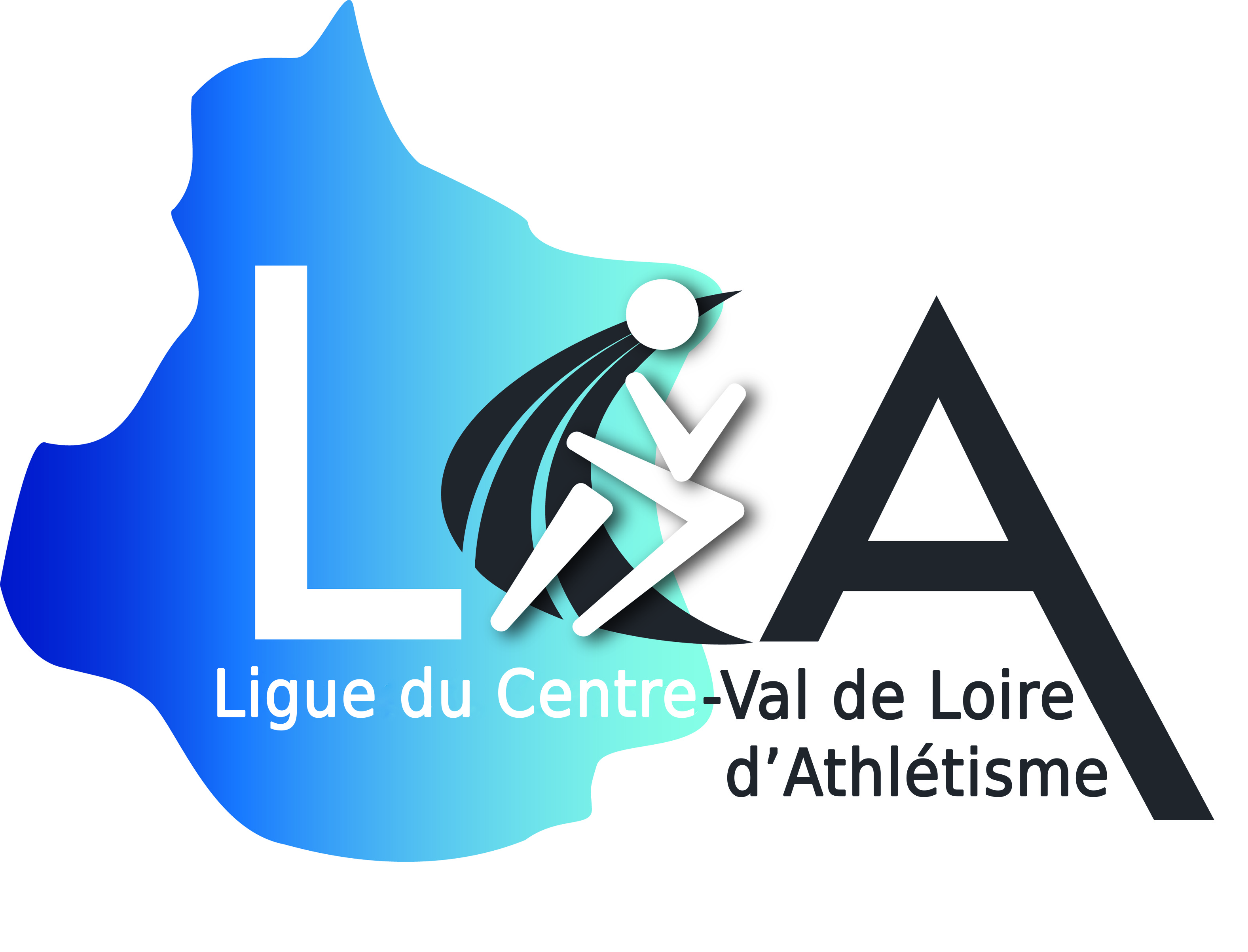 Agent de développement territorial – Profil CommunicationIDENTIFICATION	Nom du de la structure : Ligue du Centre-Val de Loire d’Athlétisme  Type de contrat : CDITemps de travail : temps plein Statut (groupe de classification CCNS): Groupe 4 (technicien) – personnel non cadre itinérantRémunération : 1730 euros brut / mois Lieu de travail habituel : hors siège social régional (Olivet – 45) Bourges et Tours envisagéCONTEXTE ET FINALITES DU POSTE Pour soutenir son projet de développement territorial, la ligue du Centre-Val de Loire d’Athlétisme recherche un éducateur sportif. Principalement missionné pour le développement de la pratique, il est envisagé un profil avec une compétence particulière en communication.MISSIONS ET ACTIVITESDéveloppement territorial : Création de nouveaux lieux de pratique dans un secteur déterminéSoutien aux structures existantesAide et conseils aux projets des comités départementauxActions de promotions : tests de forme, mini-stade itinérant, hors stade…Interventions au sein de l’Equipe Technique Régionale (ETR) : rassemblements Minimes essentiellementCommunication : Animation du site Internet de la ligueAmélioration de la communication de la ligue via les réseaux sociaux Conception de supports de communication et de promotionNIVEAU DE DIPLOME ET D’EXPERIENCE SOUHAITEDiplômes sportifs professionnels : d’état (BP-BE-DE-DES) ou cursus STAPS (licence minimum)Diplômes fédéraux appréciés = -12/-16 ans ; Marche Nordique ; Hors stadeExpériences pédagogiques exigées dans le domaine de l’athlétismeCOMPETENCES Savoir animer un groupe jeune et/ou adulteCapacité à proposer un programme d’activités sportives adaptéMaitrise des logiciels de bureautiqueAutonomie, esprit initiative, créativitéSavoir travailler en équipeQualités rédactionnellesSavoirs : connaissance du milieu associatif, connaissance technique de l’athlétisme, maitrise des outils informatique, connaissance de la réglementation liée à l’encadrement de la pratique sportive. Savoir-faire : communiquer et faire preuve de pédagogie ; piloter un projet ; utilisation des outils bureautique, utilisation des logiciels de CAO ; travailler en équipe ; savoir rendre compte ; savoir planifier et respecter les délais ;  gérer les aléas ; s’exprimer en public ; résoudre les problèmes ; réaliser des synthèses.Savoir être : autonomie; capacité d’adaptation ; capacité d’écoute ; capacité de conviction ; capacité de décision ; créativité ; sens de l’initiative ; sens de l’organisation ; sens du relationnel.CONDITION D’EXERCICE DU POSTE Permis B et véhicule personnel demandé : déplacements quotidiens Travail ponctuel le Week-endOrdinateur-téléphone professionnels fournisFormations fédérales complémentaires à prévoirPROCEDURE DE RECRUTEMENTCV, lettre de motivation à adresser avant le 26 juin à l’adresse suivante :Ligue du Centre-Val de Loire d’Athlétisme, maison des Sports, 1240 rue de la Bergeresse 45160 OLIVET.Un entretien sera organisé au siège de la ligue, complété si besoin par une épreuve pratique de sélection en lien avec le profil recherché.Date d’embauche prévue : fin août.Agent de développement territorial – Profil EvénementielIDENTIFICATION	Nom du de la structure : Ligue du Centre-Val de Loire d’Athlétisme  Type de contrat : CDITemps de travail : temps plein Statut (groupe de classification CCNS): Groupe 4 (technicien) – personnel non cadre itinérantRémunération : 1730 euros brut / mois Lieu de travail habituel : hors siège social régional (Olivet – 45) Bourges et Tours envisagéCONTEXTE ET FINALITES DU POSTE Pour soutenir son projet de développement territorial, la ligue du Centre-Val de Loire d’Athlétisme recherche un éducateur sportif. Principalement missionné pour le développement de la pratique, il est envisagé un profil avec une compétence particulière dans l’événementiel.MISSIONS ET ACTIVITESDéveloppement territorial : Création de nouveaux lieux de pratique dans un secteur déterminéSoutien aux structures existantesAide et conseils aux projets des comités départementauxActions de promotions : tests de forme, mini-stade itinérant, hors stade…Interventions au sein de l’Equipe Technique Régionale : rassemblements Minimes essentiellementEvénementiel :Coordination d’un meeting National Aide aux principaux évènements sportifs organisés sur le territoire de la ligueNIVEAU DE DIPLOME ET D’EXPERIENCE SOUHAITEDiplômes sportifs professionnels : d’état (BP-BE-DE-DES) ou cursus STAPS (licence minimum)Diplômes fédéraux appréciés = -12/-16 ans ; Marche Nordique ; Hors stadeExpériences pédagogiques exigées dans le domaine de l’athlétismeExpérience réussie dans l’évènementielCOMPETENCES Savoir animer un groupe jeune et/ou adulteCapacité à proposer un programme d’activités sportives adaptéMaitrise des logiciels de bureautiqueAutonomie, esprit initiative, créativitéSavoir travailler en équipeQualités rédactionnellesSavoirs : connaissance du milieu associatif, connaissance technique de l’athlétisme, maitrise des outils informatique.Savoir-faire : communiquer et faire preuve de pédagogie ; exprimer et structurer ses idées ; piloter un projet ; utilisation des outils bureautique, travailler en équipe ; savoir rendre compte ; savoir planifier et respecter les délais ;  gérer les aléas ; réaliser des synthèses.Savoir être : autonomie; capacité d’adaptation ; capacité d’écoute ; capacité de décision ; sens de l’initiative ; sens de l’organisation ; sens du relationnel.CONDITION D’EXERCICE DU POSTE Permis B et véhicule personnel demandé : déplacements quotidiens Travail ponctuel le Week-endOrdinateur-téléphone professionnels fournisFormations fédérales complémentaires à prévoirPROCEDURE DE RECRUTEMENTCV, lettre de motivation à adresser avant le 26 juin  à l’adresse suivante :Ligue du Centre-Val de Loire d’Athlétisme, maison des Sports, 1240 rue de la Bergeresse 45160 OLIVET.Un entretien sera organisé au siège de la ligue, complété si besoin par une épreuve pratique de sélection en lien avec le profil recherché.Date d’embauche prévue : fin août.